申込書　以下の申込書にご記入の上、FAXまたはE-mailにてお申込みください。	　　福岡県立図書館（総合サービス室　一般図書班）　宛【FAX】０９２－６４１－１１２７【E‐mail】sanko08★lib.pref.fukuoka.jp　(★を@へ置き換えて送信してください。)	　なお、下記申込内容をメール本文に記載してお申し込みいただいても構いません。高校生ビジネスプラン・グランプリ高校生のためのビジネスプラン作成セミナー申込書※１…新型コロナウィルス感染症の状況により、Zoomによるオンライン受講のみとなる場合があります。あらかじめご了承ください。その他注意事項・個人情報保護のため、申込書にご記入いただいた内容につきましては責任を持って管理させていただきます。また、本講座以外での目的で使用することはございません。・先着順ですので、お申込みいただいても、定員に達している場合など、受付できない場合があります。その場合は、受講できない旨の連絡をさせていただきます。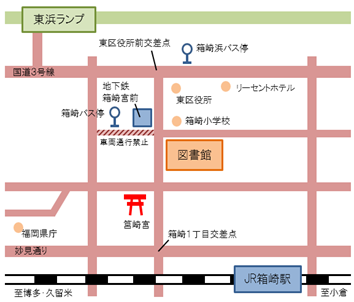 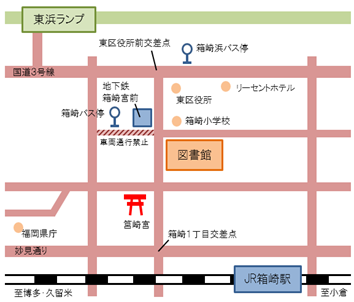 希望受講形態(いずれかに〇)希望受講形態(いずれかに〇)会場受講　　　　　　オンライン受講　　※１希望受講時間(いずれかに〇)希望受講時間(いずれかに〇)１０：００より参加　　　１３：３０より参加学校名学校名氏名(ふりがな)氏名(ふりがな)氏名(ふりがな)氏名(ふりがな)氏名(ふりがな)氏名(ふりがな)氏名(ふりがな)氏名(ふりがな)氏名(ふりがな)氏名(ふりがな)引率者氏名(引率される場合)引率者氏名(引率される場合)代表連絡先電話(氏名)代表連絡先E-mail